LIBERATORIA PER L’UTILIZZO DELLE IMMAGINI DI MINORENNICONCORSO UNISALENTO “COSA VOGLIO FARE DA GRANDE” AL DIRIGENTE SCOLASTICO DELL’IC “SANTA CHIARA” DI BRINDISII sottoscritti genitori (nome e cognome dei genitori e/o tutori) __________________________________________________________________________________________________________________________________________________________Nato/a il    /    /      , a                                                                            , in provincia di (     ),Nato/a il    /    /      , a                                                                            , in provincia di (     ),Residente a                                                                                            , in provincia di (     ),Residente a                                                                                            , in provincia di (     ),Codice Fiscale Nr.    Codice Fiscale Nr. In qualità di genitori/tutori/tutrice legale del/della minore:(Nome e cognome del minore)                                                                                     CLASSE _______Nato/a il    /    /      , a                                                                             , in provincia di (     ),Residente a                                                                                             , in provincia di (     ),AUTORIZZANOil minore di cui sopra a partecipare ed essere ritratto, in foto e/o video, durante lo svolgimento di attività didattiche e progettuali organizzate da questa Istituzione Scolastica dando il pieno consenso alla possibile diffusione delle stesse per meri fini didattico/istituzionali sul sito web della Scuola, Università, quotidiani online e non, reti, TV nazionali e locali. Più in particolare, i genitori autorizzano i propri figli a partecipare ad un concorso creativo avente a tema “Cosa voglio fare da grande” organizzato dall’Università del Salento con la collaborazione dell’azienda Barbetta.La presente autorizzazione non consente l’uso dell’immagine in contesti che pregiudichino la dignità personale e il decoro del minore e comunque per uso e/o fini diversi da quelli sopra indicati. Confermano di rinunciare ad ogni diritto, azione o pretesa derivante da quanto sopra autorizzato. La posa e l'utilizzo delle immagini sono da considerarsi effettuate in forma gratuita. La presente liberatoria/autorizzazione potrà essere revocata in ogni tempo con comunicazione scritta da inviare all’indirizzo bric812004@pec.istruzione.it. La revoca è valida solo per le pubblicazioni e l’utilizzo futuro delle immagini e non comprende le immagini utilizzate e pubblicate fino alla data del ricevimento della revoca stessa.Pertanto, sollevano i responsabili delle riprese da ogni responsabilità inerente un uso scorretto dei dati personali forniti, delle immagini video e/o delle foto da parte di terzi.Firme leggibili di entrambi i genitori (ove possibile)………………………………………………….……………………     …………………………………….…………………………………….Luogo …………………………….…… Data:  __  /   ___ /______     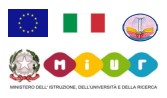 Istituto Comprensivo Santa Chiara Viale P. Togliatti, 4 – 72100 Brindisi - www.icsantachiarabrindisi.edu.it - E-mail: bric812004@istruzione.it - PEC: bric812004@pec.istruzione.it - Tel.: 0831 517228 CF: 91071240740 - Codice iPA: istsc_bric812004  C.U. per la fatt.ne elettr.: UFS7YU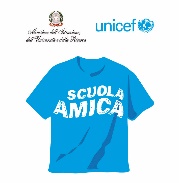 